Değerlendiren Hekim:  Adı-Soyadı / KAŞE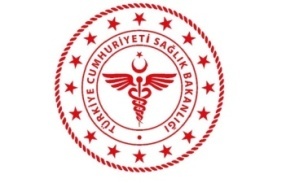 T.C.SAĞLIK BAKANLIĞISİLOPİ DEVLET HASTANESİTRANSFÜZYON MERKEZİBAĞIŞÇI KAYIT FORMUT.C.SAĞLIK BAKANLIĞISİLOPİ DEVLET HASTANESİTRANSFÜZYON MERKEZİBAĞIŞÇI KAYIT FORMUT.C.SAĞLIK BAKANLIĞISİLOPİ DEVLET HASTANESİTRANSFÜZYON MERKEZİBAĞIŞÇI KAYIT FORMUT.C.SAĞLIK BAKANLIĞISİLOPİ DEVLET HASTANESİTRANSFÜZYON MERKEZİBAĞIŞÇI KAYIT FORMUT.C.SAĞLIK BAKANLIĞISİLOPİ DEVLET HASTANESİTRANSFÜZYON MERKEZİBAĞIŞÇI KAYIT FORMUT.C.SAĞLIK BAKANLIĞISİLOPİ DEVLET HASTANESİTRANSFÜZYON MERKEZİBAĞIŞÇI KAYIT FORMUT.C.SAĞLIK BAKANLIĞISİLOPİ DEVLET HASTANESİTRANSFÜZYON MERKEZİBAĞIŞÇI KAYIT FORMUT.C.SAĞLIK BAKANLIĞISİLOPİ DEVLET HASTANESİTRANSFÜZYON MERKEZİBAĞIŞÇI KAYIT FORMUDOKÜMAN KODUSTH.FR.10YAY. TRH17.01.18REV. TRH03.05.2019REV. NO01SAYFA NO/SAYI1/1…………….…………………………………………… KAN MERKEZİAdı Soyadı:Adı Soyadı:Adı Soyadı:Adres:                                                      ……./……./………Adres:                                                      ……./……./………Adres:                                                      ……./……./………Adres:                                                      ……./……./………Adres:                                                      ……./……./………Adres:                                                      ……./……./………Adres:                                                      ……./……./………T.C. Kimlik No:T.C. Kimlik No:T.C. Kimlik No:Kadın                                         Erkek               Kadın                                         Erkek               Kadın                                         Erkek               Kadın                                         Erkek               Kadın                                         Erkek               Kadın                                         Erkek               Doğum Tarihi: ……/……/………Doğum Tarihi: ……/……/………Doğum Tarihi: ……/……/………Doğum Tarihi: ……/……/………Doğum Tarihi: ……/……/………Doğum Tarihi: ……/……/………Cep Tel :Cep Tel :İş Tel      :İş Tel      :Beyan Edilen Kan Grubu:Beyan Edilen Kan Grubu:Beyan Edilen Kan Grubu:Beyan Edilen Kan Grubu:Beyan Edilen Kan Grubu:Ev Tel     :Ev Tel     :e-posta :e-posta :e-posta :BAĞIŞ TİPİ:BAĞIŞ TİPİ:BAĞIŞ TİPİ:TAM KAN                                                      AFEREZTAM KAN                                                      AFEREZTAM KAN                                                      AFEREZTAM KAN                                                      AFEREZTAM KAN                                                      AFEREZTAM KAN                                                      AFEREZFİZİK MUAYENE:FİZİK MUAYENE:FİZİK MUAYENE:FİZİK MUAYENE:Ağırlık         :                        kgAğırlık         :                        kgAğırlık         :                        kgAğırlık         :                        kgAğırlık         :                        kgDiğer:ONAYNabız           :                       /dakikaNabız           :                       /dakikaNabız           :                       /dakikaNabız           :                       /dakikaNabız           :                       /dakikaNabız           :                       /dakikaKan Basıncı:                      mmHgKan Basıncı:                      mmHgKan Basıncı:                      mmHgKan Basıncı:                      mmHgKan Basıncı:                      mmHgKan Basıncı:                      mmHgVücut Isısı  :                       0CVücut Isısı  :                       0CVücut Isısı  :                       0CVücut Isısı  :                       0CVücut Isısı  :                       0CTEST SONUÇLARI:TEST SONUÇLARI:TEST SONUÇLARI:TEST SONUÇLARI:Hemoglobin (g/dL) :Hemoglobin (g/dL) :Hemoglobin (g/dL) :Hemoglobin (g/dL) :AÇIKLAMA ve ONAYAÇIKLAMA ve ONAYAÇIKLAMA ve ONAYHematokrit (%)        :Hematokrit (%)        :Hematokrit (%)        :Hematokrit (%)        :Trombosit (X 109/L):Trombosit (X 109/L):Trombosit (X 109/L):Trombosit (X 109/L):Trombosit (X 109/L):Lökosit (X 109/L)      :Lökosit (X 109/L)      :Lökosit (X 109/L)      :Lökosit (X 109/L)      :DEĞERLENDİRME:DEĞERLENDİRME:DEĞERLENDİRME:DEĞERLENDİRME:          Bağışçı olabilir          Bağışçı olabilir          Bağışçı olabilir          Bağışçı olabilir           Geçici ret ……./……./………… tarihine kadar           Nedeni:                         BSF madde ……..                     FM / Test sonucu           Geçici ret ……./……./………… tarihine kadar           Nedeni:                         BSF madde ……..                     FM / Test sonucu           Geçici ret ……./……./………… tarihine kadar           Nedeni:                         BSF madde ……..                     FM / Test sonucu           Geçici ret ……./……./………… tarihine kadar           Nedeni:                         BSF madde ……..                     FM / Test sonucu           Geçici ret ……./……./………… tarihine kadar           Nedeni:                         BSF madde ……..                     FM / Test sonucu           Geçici ret ……./……./………… tarihine kadar           Nedeni:                         BSF madde ……..                     FM / Test sonucu           Geçici ret ……./……./………… tarihine kadar           Nedeni:                         BSF madde ……..                     FM / Test sonucu           Geçici ret ……./……./………… tarihine kadar           Nedeni:                         BSF madde ……..                     FM / Test sonucu           Geçici ret ……./……./………… tarihine kadar           Nedeni:                         BSF madde ……..                     FM / Test sonucu           Geçici ret ……./……./………… tarihine kadar           Nedeni:                         BSF madde ……..                     FM / Test sonucu           Geçici ret ……./……./………… tarihine kadar           Nedeni:                         BSF madde ……..                     FM / Test sonucu           Geçici ret ……./……./………… tarihine kadar           Nedeni:                         BSF madde ……..                     FM / Test sonucu           Geçici ret ……./……./………… tarihine kadar           Nedeni:                         BSF madde ……..                     FM / Test sonucu           Geçici ret ……./……./………… tarihine kadar           Nedeni:                         BSF madde ……..                     FM / Test sonucu           Geçici ret ……./……./………… tarihine kadar           Nedeni:                         BSF madde ……..                     FM / Test sonucu           Kalıcı ret ……./……./………… tarihine kadar           Nedeni:                         BSF madde ……..                     FM / Test sonucu           Kalıcı ret ……./……./………… tarihine kadar           Nedeni:                         BSF madde ……..                     FM / Test sonucu           Kalıcı ret ……./……./………… tarihine kadar           Nedeni:                         BSF madde ……..                     FM / Test sonucu           Kalıcı ret ……./……./………… tarihine kadar           Nedeni:                         BSF madde ……..                     FM / Test sonucu           Kalıcı ret ……./……./………… tarihine kadar           Nedeni:                         BSF madde ……..                     FM / Test sonucu           Kalıcı ret ……./……./………… tarihine kadar           Nedeni:                         BSF madde ……..                     FM / Test sonucu           Kalıcı ret ……./……./………… tarihine kadar           Nedeni:                         BSF madde ……..                     FM / Test sonucu           Kalıcı ret ……./……./………… tarihine kadar           Nedeni:                         BSF madde ……..                     FM / Test sonucu           Kalıcı ret ……./……./………… tarihine kadar           Nedeni:                         BSF madde ……..                     FM / Test sonucu           Kalıcı ret ……./……./………… tarihine kadar           Nedeni:                         BSF madde ……..                     FM / Test sonucu           Kalıcı ret ……./……./………… tarihine kadar           Nedeni:                         BSF madde ……..                     FM / Test sonucu           Kalıcı ret ……./……./………… tarihine kadar           Nedeni:                         BSF madde ……..                     FM / Test sonucu           Kalıcı ret ……./……./………… tarihine kadar           Nedeni:                         BSF madde ……..                     FM / Test sonucu           Kalıcı ret ……./……./………… tarihine kadar           Nedeni:                         BSF madde ……..                     FM / Test sonucu           Kalıcı ret ……./……./………… tarihine kadar           Nedeni:                         BSF madde ……..                     FM / Test sonucu